Announcements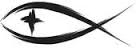 Meetings & EventsSunday, January 28th																	Voters after worshipMonday, January 29th																Christian Ed 7pmPLEASE LEAVE ATTENDANCE SHEETS	Please remember to fill out the attendance sheet you will find in your bulletin and leave it on the pew when you leave today.  Even if you don’t use the attendance sheet, please leave it on the pew and the elders will collect them after the service.  The blank sheets will be reused.SUNDAY MORNING BIBLE STUDYWe will continue our bible study this Sunday morning called “How to Witness to Grieving People” which still has 8 weeks of video to go.  Please join us for this time of fellowship and study.VOTERS MEETING TODAY	There is a regular quarterly Voters Meeting following worship TODAY.  We will review ministry from 2023 and discuss plans for 2024.  Please plan on attending.2023 CONTRIBUTION STATEMENTS	Please check your mailbox this morning for your 2023 Contribution Statement.  If you pick it up today, you will save us a stamp to mail it to you.LWML MITE BOXES	SWAT is going to be collecting the LWML Mite Boxes throughout 2024.  This is the LWML’s single largest fundraising effort to support all of the ministry activities of the Lutheran Women’s Missionary League.  Please pick up a box today and return it to the church as you fill it with your change.SERVING THIS MONTH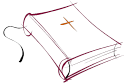 Greeters: Rodney & Jerilyn SchimkeAltar Guild: Rodney & Jerilyn SchimkeSERVING TODAY							SERVING NEXT WEEK 2/4/2024Pastor:  Rev. Jacob Sherry					Pastor:  Rev. Jacob SherryElder:  Dave Johnson							Elder:  Dave JohnsonAccomp:  William Bankstahl					Accomp:  William BankstahlAcolyte:  Ashlyn Blackmore					Acolyte:  Leah SherryReader:  Pastor									Reader:  PastorATTENDANCE: 1/21/2024WORSHIP: 59							BIBLE STUDY: 11FIRST FRUITS TRACKER WEEK ENDING:  1/21/2024Offering Receipts:		$2,379.00			YTD Budget Receipts:	$5,746.00Weekly Budget Needs:	$3,125.79			YTD Budget Needs:		$9,377.37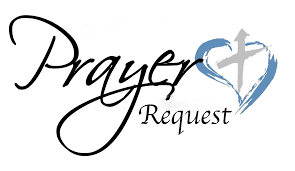 Special PrayersTim Fogarty								Jim Poellet									Bill RallsMelody Tessaro Maki					Shirley Poellet								Rose RallsPam Monroe																				Steve SchimkeFor Pastor Sherry and his family as they consider a call toLord of Glory Lutheran Church in Elk River, MN.Prayers for Our MilitaryCapt. Tim Brandt at Madigan Medical Center, Fort Lewis, WA, son of Bruce & Debbie BrandtAndrew Burch, Jr., grandson of John & Loree Sprawka.Alyssa & Trevor Eisenlohr siblings both with the U.S. Navy, friends of Janette & Fred MayJordan Fink, grandson of Lila FinkMark Granzotto with U.S. Navy in Bahrain, grandson of Rita MerkeyIan Nelson, nephew of Jack NelsonTyge Nelson & family, nephew of Jack NelsonDerek Sprawka, grandson of John & Loree SprawkaIf you wish to add someone’s name, please call or e-mail the church office.And they were astonished at his teaching,for he taught them asone who had authority, and not as the scribes.Mark 1:22